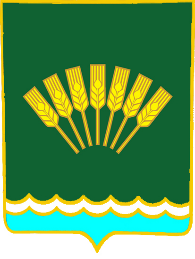 БОЙОРОҠ                      	                                                                          РАСПОРЯЖЕНИЕ02 июль 2018 й.                       №14              02 июля 2018 г.«Об уточнении бюджета сельского поселения Октябрьский сельсовет  в 3 квартале 2018 года »     В соответствии с Бюджетным кодексом РФ и ст. 30-32 Закона РБ « О местном самоуправлении в Республике Башкортостан» произвести перемещение бюджетных ассигнований в третьем квартале 2018 года между разделами, подразделами, целевыми статьями и видами расходов, согласно приложений.Глава сельского поселения Октябрьский сельсовет                                                                       Г.Я. Гафиева